CSSA STAGE 2 JUNIOR #23                                NAME ___________________________________Multiple Choice:  Circle ALL the Correct Answers!1.  David had this many men join him while hiding from Saul:	a)  12		b)  1000		c)  600		d)  2002.  David hid in what part of Israel:	a)  Area around Galilee			b)  Hills of Judahc)  He moved through the whole land	d)  In the southern desert3.  Saul took how many men with him to hunt David:	a)  3000							b)  50	c)  10 000						d)  3004. 	What did David take from Saul:	a)  his shield						b)  his sword	c)  his crown						d)  a piece of his robe5. 	Some of the lessons we can learn from this story are:	a)  we are to remain kind even when others are not kind to us					      b)  love your enemies	c)  our lives may not always be easy but we must always follow God’s commandments               d)  wait patiently for God to fulfill his promisesShort Answer6.  What did David’s men want him to do when Saul came into the cave to rest?	____________________________________________________________________________7.  What reason did David give for not killing Saul when he had the chance? __________________	____________________________________________________________________________8.  What did Saul say to David in response? ____________________________________________________________________________	____________________________________________________________________________9.  Where was David hiding the second time Saul came to hunt for him? _________________________________________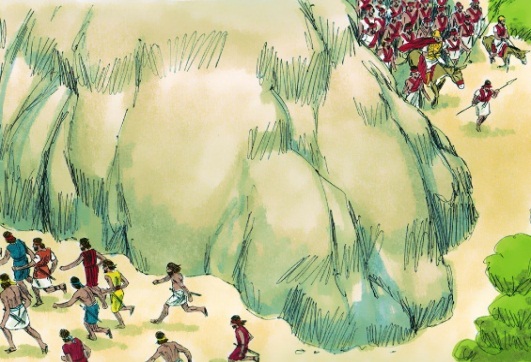 10.  What is the name of the captain of Saul’s army?      __________________________________________True or False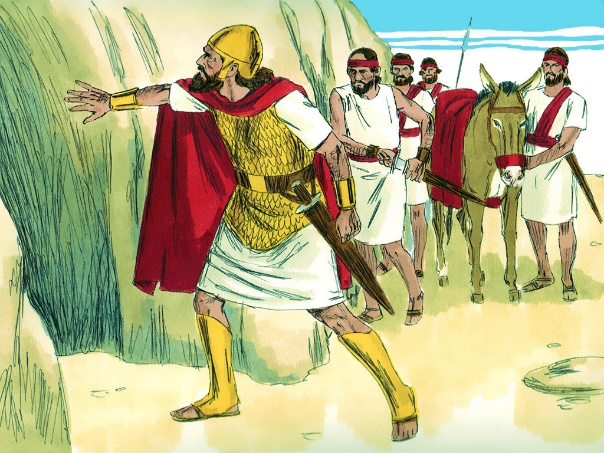 _____  11.	At Saul’s death, David became king over all Israel. _____  12.	David regretted cutting off Saul’s robe_____  13.	Asahel went down with David to Saul’s camp at night. _____  14.	Saul and Abishai were sleeping in the middle of the camp._____  15.	David took Saul’s spear and jar of water.Fill in the Blanks16.		“Thou art more ______________ than I, for thou rewarded me ______, whereas I have rewarded thee __________...And now, behold I know well that ________ shalt surely be _________ and that the kingdom of ____________ shall be established in thy _________.”17.	“Destroy _______ not: for who can stretch forth his hand against the LORD’s ____________ and be _________________.18.	“Art thou not a ____________ man? David asked Abner. “Wherefore then hast thou not kept thy _________ the _________? For there came one of the people in to ____________ the king thy Lord. This thing is not __________ that thou hast done. As the _____________ liveth, ye are worthy to _________, because you have not kept your _____________, the LORD’s________________.Thought Question19.  What can we learn from David’s Godly attitude in this lesson? _______________________________________________________________________________________________________________________________________________________________________________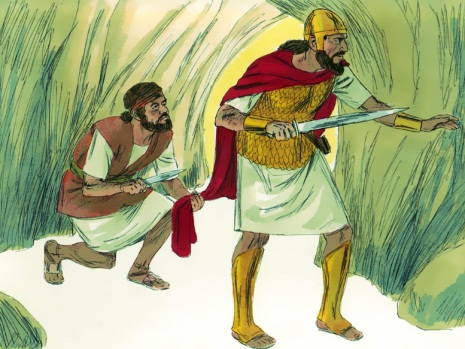 